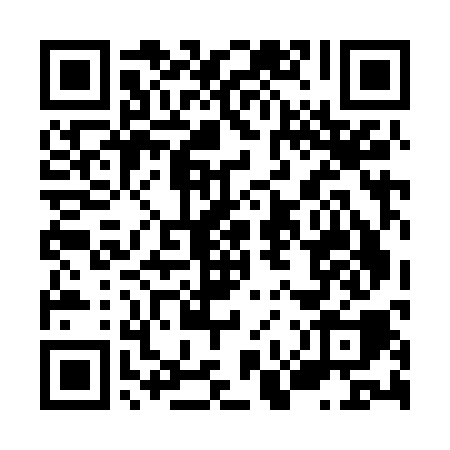 Ramadan times for Beznakovejsa, SlovakiaMon 11 Mar 2024 - Wed 10 Apr 2024High Latitude Method: Angle Based RulePrayer Calculation Method: Muslim World LeagueAsar Calculation Method: HanafiPrayer times provided by https://www.salahtimes.comDateDayFajrSuhurSunriseDhuhrAsrIftarMaghribIsha11Mon4:224:226:0711:563:535:465:467:2512Tue4:204:206:0511:563:545:475:477:2613Wed4:174:176:0311:553:565:495:497:2814Thu4:154:156:0111:553:575:505:507:3015Fri4:134:135:5911:553:585:525:527:3116Sat4:114:115:5711:543:595:535:537:3317Sun4:084:085:5411:544:015:555:557:3518Mon4:064:065:5211:544:025:565:567:3619Tue4:044:045:5011:544:035:585:587:3820Wed4:024:025:4811:534:045:595:597:4021Thu3:593:595:4611:534:056:016:017:4122Fri3:573:575:4411:534:076:026:027:4323Sat3:543:545:4211:524:086:046:047:4524Sun3:523:525:4011:524:096:056:057:4725Mon3:503:505:3811:524:106:076:077:4826Tue3:473:475:3611:524:116:086:087:5027Wed3:453:455:3311:514:126:106:107:5228Thu3:423:425:3111:514:136:116:117:5429Fri3:403:405:2911:514:156:136:137:5630Sat3:373:375:2711:504:166:146:147:5831Sun4:354:356:2512:505:177:167:168:591Mon4:324:326:2312:505:187:177:179:012Tue4:304:306:2112:495:197:197:199:033Wed4:274:276:1912:495:207:207:209:054Thu4:254:256:1712:495:217:227:229:075Fri4:224:226:1512:495:227:237:239:096Sat4:204:206:1312:485:237:257:259:117Sun4:174:176:1112:485:247:267:269:138Mon4:144:146:0912:485:257:287:289:159Tue4:124:126:0712:475:267:297:299:1710Wed4:094:096:0512:475:277:317:319:19